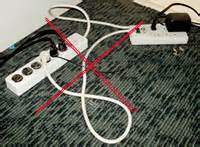 INCORRECT POWER STRIP (Surge protector)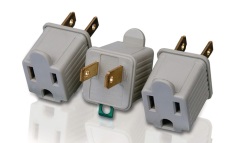 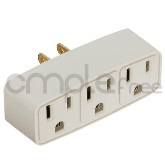 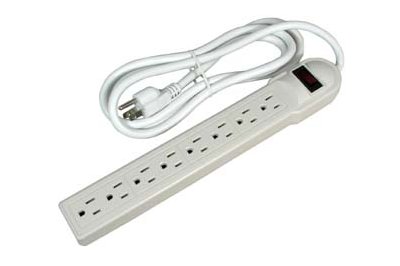 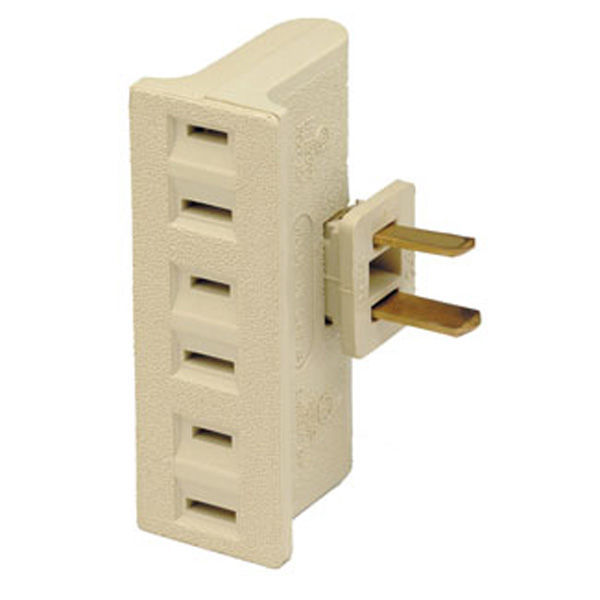 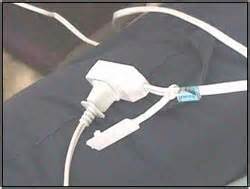 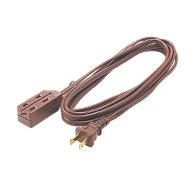 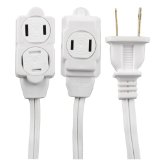 CORRECT POWER STRIP (Surge protector) 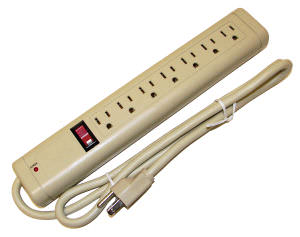 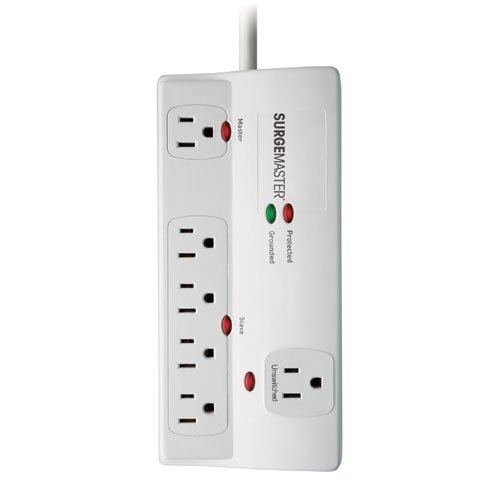 